					                     กรกฎาคม  ๒๕๖6เรื่อง  	แจ้งเวียนประกาศกรมปศุสัตว์ เรื่อง กำหนดแบบคำขอ แบบใบอนุญาต และแบบหนังสืออื่น ๆ 
ตามกฎหมายว่าด้วยการควบคุมการฆ่าสัตว์เพื่อการจำหน่ายเนื้อสัตว์ พ.ศ. 2566เรียน 	ผู้ว่าราชการจังหวัด ทุกจังหวัดสิ่งที่ส่งมาด้วย	สำเนาหนังสือกรมปศุสัตว์ ที่ กษ 0615/12448 ลงวันที่ 26 มิถุนายน 2566	  จำนวน ๑ ชุด	 		ด้วยกรมส่งเสริมการปกครองท้องถิ่นได้รับแจ้งจากกรมปศุสัตว์ว่า ได้มีประกาศในราชกิจจานุเบกษาเผยแพร่ประกาศกรมปศุสัตว์ เรื่องกำหนดแบบคำขอ แบบใบอนุญาต และแบบหนังสืออื่น ๆ ตามกฎหมาย
ว่าด้วยการควบคุมการฆ่าสัตว์เพื่อการจำหน่ายเนื้อสัตว์ พ.ศ. 2566 ที่ออกตามความในพระราชบัญญัติควบคุมการฆ่าสัตว์เพื่อจำหน่ายเนื้อสัตว์ พ.ศ. 2559 โดยประกาศในราชกิจจานุเบกษา เล่ม 140 ตอนพิเศษ 142 ง 
เมื่อวันที่ 19 มิถุนายน 2566 			กรมส่งเสริมการปกครองท้องถิ่น ขอความร่วมมือจังหวัดแจ้งประชาสัมพันธ์ให้องค์กรปกครองส่วนท้องถิ่นในพื้นที่ดำเนินการให้ถูกต้องตามเจตนารมณ์ของกฎหมายต่อไป รายละเอียดปรากฏตามสิ่งที่ส่งมาด้วย	จึงเรียนมาเพื่อโปรดพิจารณา สิ่งที่ส่งมาด้วย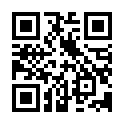 กองสาธารณสุขท้องถิ่นกลุ่มงานส่งเสริมสุขภาพ
โทรศัพท์ ๐-๒๒๔๑-9000 ต่อ 5405/๐๘-๑๑๗๔-๓๗๓๘ไปรษณีย์อิเล็กทรอนิกส์ saraban@dla.go.thผู้ประสานงาน นางสาวภัชร์จิรัสม์  ธัชเมฆรัตน์ /นายพีระพงษ์ รอดจินดาที่ มท ๐๘๑๙.๒/ว 				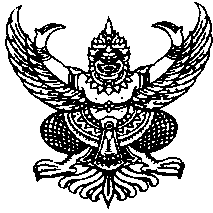 กรมส่งเสริมการปกครองท้องถิ่นถนนนครราชสีมา เขตดุสิต กทม. ๑๐๓๐๐